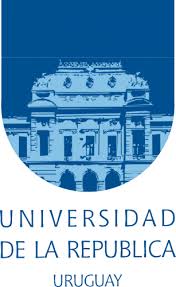 Facultad de Psicología“La incidencia de determinantes subjetivos en niños de 3er año escolar que presentan dificultades ante el aprendizaje.”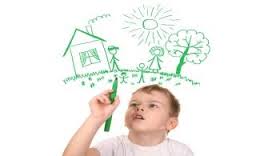 Alumna: Lucía Nicoletti VarelaTutor: Prof. Adj. Mag. Virginia Masse3.954.332 – 0 Montevideo, UruguayOctubre, 2014Índice 1. Resumen ………………………………………………………………………….. 32. Palabras claves …………………………………………………………………... 33.  Fundamentación  y Antecedentes Fundamentos ……………………………………………………………….. 4Antecedentes ……………………………………………………………..… 54. Marco Teórico ……………………………………………………………..……… 65. El Problema ……………………………………………………………………… 116. Preguntas de Investigación ………………………………………….…………. 117. Objetivos de Investigación ……………………………………………….………128. Diseño metodológico estratégico ……………………….…………………..…. 12Herramientas de investigación ………………………………………….... 139. Consideraciones éticas …………………………………………………………. 1410. Cronograma de ejecución ……………………………………………………... 1511. Resultados esperados …………………………………………………………. 1612. Bibliografía ………………………………………………………………………. 17ResumenEl principal objetivo de esta investigación es conocer la incidencia de determinantes subjetivos en niños de 3er año escolar que presentan dificultades ante el aprendizaje. Para ello creemos necesario indagar cómo es la dinámica familiar en niños que presentan dificultades en el aprendizaje y conocer cómo han sido sus primeros años de vida; cómo se ha desarrollado los primeros vínculos.Nos basamos en los aportes de Silvia Schlemenson, Piera Aulagnier, entre otros,  quienes plantean que los niños con dificultades de aprendizaje presentan restricciones en su producción simbólica y perturbaciones en el dominio de las áreas del conocimiento. Destacan el papel fundamental en el desarrollo simbólico del niño la función materna, la cual irá definiéndole su mundo interno también mediante al acceso de  lo permitido y lo no permitido, y de esta manera estructurando la psique del niño.El diseño metodológico de nuestra investigación consiste en trabajar con niños que estén cursando 3er año escolar en la ciudad de Montevideo a través de varios encuentros que nos permitirán conocer su historia y su relacionamiento con el aprendizaje. A su vez se realizarán entrevistas a los agentes relacionados con dicha problemática como ser la docente a cargo del grupo y los padres del niño.Consideramos que las conclusiones que nos brindará la investigación serán de gran aporte a la problemática actual de las dificultades de aprendizaje. Palabras clavesDificultad de aprendizaje, desarrollo, vínculo primario, escuela.Fundamentación y Antecedentes:FundamentosEn nuestro país existen investigaciones que hablan de un alto porcentaje de niños y adolescentes con un perfil disléxico (más de un 4% de los escolares) que influyen en posteriores fracasos escolares, pero se cree que en la mayoría de los casos no se trataría de disléxicos propiamente dichos, ya que en muchos sujetos la causa de esta dificultad radica en perfiles psicosociales poco favorecedores o condiciones pedagógicas adversas o inadecuadas. (La República, 2014)En cada período de gobierno se ha postulado la educación como prioridad nacional, intentando revertir el aumento de fracaso escolar. Así es como se han realizado cambios de gestión en el sistema educativo que han producido diversas modificaciones. Uno de ellos que cabe destacar es, en el 2009,  la incorporación de los niños pequeños de 4 años edad al nivel inicial de forma obligatoria, aumentando la cobertura en todo el sistema educativo. Si bien la obligatoriedad en niños de 5 años está vigente desde 1998 existen estudios que muestran que a partir del 2000 se ha producido un estancamiento en la cantidad de niños que asisten a niveles de 4 y 5 años provocando la necesidad de extender la obligatoriedad a un año menor. (La Red21, 2007)Es posible identificar algunas acciones orientadas a promover la asistencia a la escuela, de niños en edad escolar. Surgen así las Escuelas de Contexto Sociocultural Critico y las Escuelas de tiempo completo en las que se incluyen nuevas materias como educación física, danza, informática, inglés y materias curriculares acordes al nivel dentro del mismo centro educativo en una misma jornada. Por otro lado, las familias reciben apoyo económico – Asignación Familiar- por cada hijo menor de 18 años que concurra a la escuela.La escuela, una de las instituciones más importantes del estado, es productora de ciudadanía. La pertenencia del niño a la institución escolar es considerada fundamental como la integración del sujeto  a un espacio subjetivante y de inclusión en la vida pública y de socialización. Es la escuela, como institución, que debe responder adecuadamente a las diversas necesidades y  capacidades de sus alumnos, teniendo en cuenta que todos los niños son diferentes. La diversidad es un hecho, una realidad, tanto en la vida como en la escuela.Para comprender qué es lo que sucede cuando un niño presenta dificultades en su aprendizaje debemos abordar el problema desde diferentes perspectivas; del centro educativo, la familia, la sociedad, los alumnos.En esta investigación abordaremos la problemática desde una perspectiva compleja, haciendo foco en el niño y tomando la percepción del docente, de la familia, y del desarrollo con respecto al abordaje del conocimiento, es por eso que nos proponemos indagar cualitativamente cuáles son los factores que inciden en las dificultades ante el aprendizaje que presentan algunos alumnos en la escuela. Nos proponemos investigar cuáles son los elementos emocionales que están presentes como obstaculizadores del proceso de aprendizaje en una población determinada. Aspiramos a que esta  investigación aporte  información de interés  para conocer  estrategias de mejora de esta problemática a la vez de aportar insumos  para  el desarrollo de nuevas  políticas educativas.AntecedentesLos primeros estudios clínicos sobre las Dificultades de Aprendizaje en el Río de la Plata fueron realizados  en la década del 70 – desde una perspectiva neurológica por las doctoras  Mendilaharsu y Rebollo.Se pretendía estudiar la dislexia mediante una batería de test, para poder alcanzar el objetivo de conocer la inteligencia, la percepción visual, las habilidades espaciales y el lenguaje de los niños disléxicos. La Psicóloga María Carbonell de Grompone y otros, publican uno de los primeros libros dedicados a la Dislexia.Sucesivos estudios continuaron profundizando el conocimiento acerca de las diferentes dificultades que el niño puede presentar a la hora de la adquisición del conocimiento pero siempre desde una perspectiva biológica.Recién en los últimos años se comienza a estudiar a la dificultad de aprendizaje en relación al proceso evolutivo del niño. Diferentes autores comienzan a priorizar los procesos de simbolización que realiza el niño; la relación que presenta con el “aprender”.Alicia Fernández, en Argentina, ha tenido un papel fundamental en el desarrollo de esta problemática. Ha escrito diversos libros en lo que refiere a la atención y la relación del saber en el niño. Libros como; "La Atencionalidad Atrapada", "Los idiomas del aprendiente", "Poner en juego el saber", entre otros, han sido de gran aporte a ésta problemática. Analiza la atencionalidad como un fenómeno abarcativo al pensar, desear, sentir y vivir, deteniéndose en la comprensión de las nuevas “modalidades atencionales” de la actualidad. Por otro lado plantea las modalidades de aprendizaje de un sujeto y las modalidades de enseñanza con las que ha interactuado a lo largo de su vida como ser su familia, la escuela, la televisión, etc. Por lo que se destaca su aporte a una problemática de aprendizaje en un contexto actual, articulando teorías de aprendizaje con los conceptos clínicos en un escenario social actual.Alicia Kachinovsky, en nuestro país, ha realizado diversos estudios sobre fracaso escolar, siendo sus aportes de mucha importancia para dice problemática.  Abordando el tema no sólo desde el punto de vista del alumno sino también del “ser docente”.Marco teórico:Para intentar clarificar de qué y de dónde estamos hablando es necesario definir ciertos conceptos que hacen a la problemática de hoy.El término Fracaso Escolar, tan cargado ideológicamente de una connotación negativa parece extenderse con la imagen de fracaso a todo el sujeto, podemos pensarla desde el punto de vista pedagógico como un fracaso en el proceso supuestamente demarcado. Así deberíamos cuestionar el concepto de un proceso previamente establecido y que el niño debe lograr y de las demás variables que se ponen en juego en ese “fracaso”, como las condiciones de enseñanza -aprendizaje. Condiciones que hacen a las dimensiones sociales, económicas, geográficas, culturales, etc.Las llamadas dificultades de aprendizaje constituyen una noción que engloba múltiples dificultades relacionadas con uno o varias de dichas dimensiones o problemáticas.Uno de ellos es el ausentismo que refiere a cierto comportamiento regular por parte del estudiante durante el año lectivo y refiere a la cantidad de inasistencias realizadas lo cual lo puede llevar a la repetición. Se produce una ruptura en la continuidad del proceso de  enseñanza y aprendizaje y del vínculo establecido con la institución (docentes, compañeros de clase). Es posible valorar la posible incidencia del abandono escolar, una ruptura temporal del estudiante con la escuela,  que también  produce un corte en el proceso de aprendizaje de los alumnos.Nos vamos a referir a niños que continúan en el sistema educativo y presentan dificultades en sus aprendizajes.Si  nos basamos en la postura neuropsicológica de  Rebollo (2004 ) que refiere a las dificultades específicas del aprendizaje podemos decir que “es un término genérico que se refiere a un grupo heterogéneo  de trastornos debidos a una dificultad identificable o inferible del sistema nerviosa central… no son debidas a impedimento visual, auditivo o motor, a retardo mental, a disturbios emocionales, a desventaja ambiental, aunque ellas pueden ocurrir en uno de ellos. Las dificultades de aprendizaje pueden originarse en variaciones genéticas, factores bioquímicos, eventos del período pre o perinatal o en algún otro evento del que resulta un debilitamiento neurológico.” (Rebollo, 2004 p14) Por otro lado Silvia Schlemenson (2001) plantea que los niños que padecen una dificultad de aprendizaje,  son niños que “psicológicamente se caracterizan por la presencia de restricciones en su producción simbólica y presentan perturbaciones significativas en el dominio de algunas a todas las áreas del conocimiento, con pérdida de la curiosidad y del deseo para la incorporación de novedades.” (p.15)Sara Paín (1983) propone que hay que conocer el significado que tiene el síntoma no sólo para el niño sino también para la familia. La reacción familiar ante el fracaso escolar depende de los valores que dominan la clase y grupo social a los cuales pertenecen. Silvia Schlemenson (1996) plantea que las relaciones intersubjetivas entre los miembros de la familia forman parte del inicio del sentido y el placer en su actividad representativa.La actividad psíquica está constituida por el conjunto de tres modos de funcionamiento, o como plantea Piera Aulagnier (1988), por tres procesos de metabolización; el proceso originarioel proceso primario el proceso secundario. Cada uno de ellos son procesos que no están presentes desde el primer momento, sino que se van sucediendo uno a otro y la instauración de un nuevo proceso no implica el silenciamiento del anterior. Su puesta en marcha es provocada por la necesidad que se le impone a la psique de conocer una propiedad del objeto exterior a ella, dicha propiedad había sido ignorada por el proceso anterior.Existe una homología entre el tratamiento impuesto por los tres procesos a los objetos de la realidad física con los de la realidad psíquica. De esta manera sólo puede existir una representación que ha metabolizado al objeto originado en esos espacios, y dicho objeto se transforma en una estructura idéntica a la del representante.“Toda representación, indisociablemente, es representación del objeto y representación de la instancia que lo representa, y toda representación en la instancia se reconoce representación de su modo de percibir el objeto.” (Aulagnier, 1998, p. 25)El proceso primario es la representación pictográfica o pictograma.Cuando el niño nace, la capacidad representativa es inexistente. Para él, en ese momento, toda la realidad se circunscribe a la de aquellos que atienden sus requerimientos de alimentación y abrigo. La primera y más jerarquizada de las relaciones iniciales es la que el niño establece con su madre, o su equivalente en la atención de sus necesidades. Siendo la madre la única persona que adquiere significación y existencia para él.Pichon - Riviere (1985)  a  partir de las conceptualizaciones psicoanalíticas formula una teoría del vínculo en un contexto epistemológico estructuralista, nos aporta una mirada que también nos sumerge en la perspectiva social.Postula que un vínculo es un tipo particular de relación de objeto y dicha relación está constituida  por una estructura que funciona de forma determinada. Continúa explicando que de esta relación particular resulta una conducta más o menos fija con ese objeto, la cual forma una pauta de conducta que tiende a repetirse automáticamente, tanto en la relación interna como externa con dicho objeto. (Pichon-Riviere, 1985) Pichon nos plantea que en la relación madre e hijo se establece una comunicación con un lenguaje totalmente privado.Es la madre quien atiende al niño en todas sus necesidades y lo hace condicionada por su propia historia y cultura (por cómo fue tratada de niña).  No sólo le brinda cuidados corporales sino que le trasmite estabilidad y genera atractivos de orden libidinal.Es ella quien interpretará cada necesidad, cada llanto le adjudicará, según su criterio, a qué es lo que el bebé está demandando. A este momento Piera Aulagnier (1977, citada por Silvia Shlemenson 2001) lo denomina como violencia primaria, que actúa como ordenador. Con la cual imprime en el niño ejes fundantes de su psiquismoDe a poco esa madre irá definiendo el mundo interno, lo permitido, lo deseable y lo prohibido. Al satisfacer las necesidades del niño se transforma en fuente de placer, por lo que adquiere una función constitutiva prioritaria en la fundación del psiquismo infantil.Existe entonces estrecha relación entre las primeras vivencias afectivas y la modalidad en el tratamiento y elección de objetos, así como la dinámica de la producción de símbolos. Destacamos éste momento como crucial en lo que es el desarrollo del niño. La forma de atenderlo, la atención que se le brinde, la calidad de las enunciaciones y el lugar que ocupe el niño en la familia estructurarán su psiquismo de una manera determinadaSi la madre no le hablara, le diera un trato exclusivamente de servicio al cambiar sus pañales y alimentarlo, sería una relación precaria, inestable que  difícilmente se transformaría en el futuro.En otro caso, si la asistencia es excesiva, tampoco se concreta un vínculo acorde, la separación y la unión es difusa  y no permite la instauración de una impronta libidinal afectiva. (Shlemenson, 2001)En ambos casos se presenta una dificultad para el acceso a la actividad representativa impidiendo así la actividad simbólica. Para que haya representación tiene que haber primero una falta.El proceso de simbolización en producción a través del vínculo con los padres enriquece o empobrece a los dos. De esta manera cuando hablamos de dificultades de aprendizaje desde esta perspectiva también nos referimos a este espacio simbólico que vincula al niño y sus padres- adulto de referencia. Cuando las experiencias afectivas de sus padres son traumáticas y escasas, el psiquismo del niño se retrotrae a sucesivos intentos de resolver situaciones no resueltas por su objeto de amor y de esta manera se posterga el funcionamiento de una psique autónoma.Piera Aulagnier (1977, citada por Silvia Shlemenson 2001) postula que este primer momento en la vida del niño es sucedido por la entrada en funciones del proceso primario, cuya actividad representativa es la fantasía. La fantasía surge para compensar psíquicamente la ausencia de la madre; ya sea porque se aleja o porque posterga la asistencia.Cuando la madre ya no asiste incondicionalmente al niño, se produce una primera ruptura de este espacio único y privilegiado en el que le niño se había colocado ante ella. La madre rompe la especularización y ensamble con el hijo y coloca su mirada en otro lado. Esta ruptura produce en el niño desencantamiento y sufrimiento psíquico junto con la puesta en marcha del proceso de simbolización. (Schlemenson, 1996)La primera separación madre/hijo dará surgimiento en el psiquismo infantil a la representación de dos espacios, el de la madre y el del niño. En la ausencia se pone en marcha la fantasía, la cual será de los rasgos identificatorios que el niño imagina que posee el nuevo espacio que su mamá constituye. Por lo que de esas fantasías se podrán deducir los rasgos identificatorios que extrajo de los progenitores y de los cuales constituyó su psiquismo.La escuela será la nueva oportunidad para ampliar o complejizar el psiquisimo del niño. En dicha institución podrá desarrollar su potencial simbólico mediante la socialización obligatoria. El niño reedita situaciones originarias mediante la presencia de los demás, pasando de objetos exclusivamente sexuales a objetos socialmente valorados. Reproduce situaciones experimentadas con objetos parentales pero presentarán ciertas modificaciones frente al nuevo sujeto por lo que se verá obligado a operar psíquicamente de forma diferente. Así se instituye un nuevo modo de funcionamiento psíquico; proceso secundario. (Shlemenson, 2001)“Para el Yo, conocer el mundo equivale a representárselo de tal modo que la relación que liga los elementos que ocupan la escena le sea inteligible: en este caso inteligible quiere decir que el Yo pueda insertarlos en un esquema relacional acorde con el propio.” (Aulagnier, 1988, p. 26)La realidad para un sujeto será el conjunto de definiciones acerca de la realidad proporciona el discurso cultural.El ingreso a la escuela impone nuevas formas de acceder al placer y así nuevas formas de circulación y descarga libinidal.Ahora bien, podemos decir que la escuela es una apertura hacia el conocimiento de objetos y sujetos nuevos pero dependerá de la historia vivida por el niño para la elección de ellos. Es decir, despertarán su interés los elementos que pueda relacionar con lo heredado y lo que le fue trasmitido anteriormente. Aquella elecciones dependerán de cuáles son los objetos que convocan aspectos libinidalmente significativos.Cabe destacar que también se presentarán objetos de no-deseo produciendo en el niño un movimiento libidinal de retracción. Dichos objetos pueden ser considerados como representantes psíquicos de situaciones traumáticas que producen un “retiro libidinal” (Shlemenson, 2001) que limita el acceso al aprendizaje y generan fracturas en la producción simbólica del niño.El ProblemaEl problema de investigación pone en el foco de nuestra atención al alumno de tercer año escolar que luego de haber cursado gran parte del curso, la maestra y la directora consideran que no ha logrado acceder a niveles de aprendizaje esperados para ese nivel curricular. Hemos discutido teóricamente qué significa problema de aprendizaje y sabiendo que la mayoría de las dificultades tienen que ver  con un singular modo de procesar las emociones que se ponen en juego en el proceso de simbolización y en el proceso de aprendizaje nos proponemos investigar cuales serían los elementos que determinan en una población seleccionada dichos fallos en aquellos procesos.Preguntas de la investigación¿Por qué tiene dificultad en la escuela?¿Qué factores inciden en esa dificultad?¿Cómo incide la historia familiar del niño en las dificultades de aprendizaje?¿Existen elementos subjetivos que se repiten en las distintas historias familiares?¿Cuáles son?¿Qué factores inciden en el vínculo del niño con el aprendizaje?¿Qué incidencia tiene el vínculo materno?Objetivos de la Investigación:Objetivo GeneralInvestigar cuales son los determinantes subjetivos presentes en niños con dificultades de aprendizaje detectados que fundamentan la supuesta dificultad.Objetivos Específicos:1.  Describir las dificultades de aprendizaje encontradas.2.  Identificar posibles causas de las dificultades de aprendizaje.3. Analizar la incidencia de la historia familiar del niño con las dificultades de aprendizaje.Diseño Metodológico estratégicoEsta investigación se realiza en el marco de la metodología cualitativa, ya que dicha investigación trata de identificar la naturaleza profunda de las realidades, su sistema de relaciones, su estructura dinámica. Realizaremos registros narrativos de los fenómenos que son estudiados mediante técnicas como la observación participante y las entrevistas no estructuradas. (Fernández, 2002 )De esta manera estaremos habilitados a encontrar respuestas a nuestras interrogantes a través de la observación, descripción y análisis. Como nos proponemos investigar sobre las dificultades de los niños ante el aprendizaje escolar, seleccionaremos 5 escuelas ubicadas en la ciudad de Montevideo con el fin de trabajar con los niños que presenten dichas dificultades en 3er año escolar. Los niños serán tomados de 5 escuelas diferentes considerando que la dificultad de aprendizaje va más allá del establecimiento y la clase social en la que viva el niño. El objetivo no es describir las diferencias específicas de un colectivo escolar o comunitario, si no conocer los determinantes subjetivos presentes en niños con dificultades de aprendizaje. Elegimos 3er año ya que consideramos que el niño ha trascurrido el tiempo necesario dentro del centro educativo para detectar una dificultad de aprendizaje específica.Herramientas de investigaciónEn los encuentros con los  informantes claves (Dirección, maestra y familia), realizaremos entrevistas semiestructuradas que constituyen “la producción de un discurso continuo dotado de una cierta línea argumental, aunque esencialmente fragmentario" (Sierra, 1998: 311)1-Se realizará una primera entrevista a la Directora en cada centro con el fin de  seleccionar el grupo de estudio.2- Una segunda entrevista semi-estructurada a la maestra del grupo, permitirá obtener información sobre los niños que presentan dificultades a la hora de aprender, conocer la dinámica de clase y qué tipo de dificultades son las que presenta cada niño.Una vez identificados los niños con los que vamos a trabajar se pautarán los encuentros; tanto con el niño como con sus padres.3- En tercer lugar se realizará una entrevista con los integrantes de la familia del niño, con el propósito de conocer la dinámica familiar, cómo  son los vínculos entre  los integrantes de la familia y  así poder identificar  los determinantes que den cuenta de alguna problemática en el niño. Interesa saber: ¿cómo fue el embarazo?, ¿quién lo cuidó los primeros meses de vida?, ¿cómo fueron los primeros días en la casa?, ¿a qué edad comenzó a caminar y dejó los pañales?, ¿hay algún acontecimiento relevante para destacar? ¿tuvo o tiene algún juguete preferido? ¿cómo reacciona cuando la mamá se va? ¿y frente a personas desconocidas? ¿qué significa la dificultad de su hijo? ¿cómo fueron sus primeros encuentros con el aprender? ¿tuvo dificultades para adaptarse a la escuela? La elección de la modalidad semidirigida nos permitirá dejar que los entrevistados expresen sus respuestas libremente dentro de lo que queremos investigar y así priorizar la escucha clínica.Será necesario contar con 4 encuentros con cada niño.Una entrevista semiestructurada con el niño, para presentarnos y conocer  su historia y brindará datos  sobre su desempeño escolar y sus propias dificultades si las  identifica.Aplicación de tests: a) Test de Bender con el fin de constatar el nivel de madurez del niño en la percepción visomotrizb) Test de Machover  que tiene por objeto, estudiar la imagen corporal, la imagen de los Imagos parentales internalizados y los estereotipos culturales presentes en el niño.c) Trabajo con la Familia Kinética porque permite  explorar sobre la dinámica y estructura de la personalidad del niño, y la cualidad de los vínculos reales o fantaseados que tiene éste con su grupo familiar.d) Observación  de juego libre para continuar profundizando sobre el conocimiento de los vínculos familiares del niño y darle cierre al proceso. Consideraciones éticasDe  acuerdo  con  los  principios  establecidos  en el Código de Ética del Psicólogo, y debido a que este trabajo se consideró una investigación  con seres humanos y en cumplimiento con los aspectos mencionados en el mismo,  este estudio se desarrollará conforme a los siguientes criterios: Asegurar a la más amplia libertad de investigación, sin promover experiencias con riesgo físico o moral de las personas involucradas.Evitar por todos los medios subordinar los pasos de la investigación a ideologías que puedan viciar el curso de la misma o sus resultados. (Art. 61º)Preservar los principios éticos de respeto y dignidad con el fin de resguardar el bienestar y los derechos de las personas que participen de la misma (Art. 62º)Las técnicas y métodos de evaluación psicológica utilizados serán avalados por los centros universitarios o científicos reconocidos legalmente. (Art. 63º)Tomando en cuenta que es un derecho de todo individuo dar su consentimiento válido y estar informado antes de participar en cualquier tipo de investigación en aquellos procedimientos que así lo requieran, de acuerdo a los requisitos de los centros universitarios y/o científicos reconocidos legalmente. Es fundamental contar  con  el  Consentimiento  Informado  y  por  escrito  del  sujeto  de investigación o su representante legal.  (Art. 64º y 65º)Se debe aclarar a las personas y/o a las instituciones que los datos obtenidos serán utilizados para hacer un trabajo de investigación. Dichos datos serán confidenciales. La identidad del sujeto sólo se revelará con autorización expresa de éste. Pudiendo a su vez retirarse de la misma en cualquier momento. (Art 66º)Se utilizarán para esta investigación técnicas de evaluación y procedimientos científicos y conocimientos profesionales actualizados para el diseño de la misma, y solo con esa finalidad. (Art. 68º)Cabe destacar que como en toda investigación se asegurará la confidencialidad de la información  obtenida y la identidad de las instituciones y actores.  La presente  investigación  se  llevará  a  cabo  sólo cuando  se  obtenga  la autorización de la UDELAR  y  de las personas involucradas, el Consentimiento Informado de los participantes; y la aprobación del proyecto por parte del Comité de Ética en Investigación de la institución.  Cronograma de ejecuciónResutaldos esperadosSe espera una vez finalizada la investigación obtener respuestas para nuestras preguntas de investigación y conocer si el Vínculo primario incide a la hora de apropiarse del conocimiento. Detectar cuáles son específicamente en Montevideo los determinantes más frecuentes y cuál tiene mayor incidencia en el desarrollo del niño y su apropiación del conocimiento.Bibliografía• Aristimuño, A.  El abandono de los estudios del nivel medio en Uruguay: un problema complejo y persistenteDisponible: http://www.rinace.net/reice/numeros/arts/vol7num4/art9_htm.htm•Arregui, R (2007) Obligatoriedad de la educación inicial en el nivel 4 años.  La Red 21Disponible: http://www.lr21.com.uy/editorial/254278-obligatoriedad-de-la-educacion-inicial-en-el-nivel-4-anos•Castoriadis-Aulagnier, P (1998) La violencia de la interpretación. Buenos Aires: Amorrortu editores● Fernández, P , Pértegas Díaz, S (2002) “Investigación cuantitativa y cualitativa”. Unidad de Epidemiología Clínica y Bioestadística.  Complexo Hospitalario Juan Canalejo.  A Coruña (España) •Fernández Aguerre, T (2010) La desafiliación en la Educación Media y Superior de Uruguay: conceptos, estudios y políticas Disponible: http://www.fcs.edu.uy/archivos/2010_FERNANDEZ_DESAFILIACI%C3%93N_EDUCATIVA.pdf● Fernández, A “La atencionalidad atrapada” Nueva Visión ● Gabbiani, B (2005) “Escuela, lenguaje y poder”. Departamento de Publicaciones de la Facultad de Humanidades y Ciencias de la Educación.● Kachinovsky, A, Gatii, E (2005) “Entre el placer de enseñar y el deseo del aprender” Psicolibros Montevideo● La República  (Julio,2014): “Más del 4% de los escolares tiene algún grado de dislexia” Disponible:http://www.republica.com.uy/mas-del-4-de-los-escolares-tiene-algun-grado-de-dislexia/● Machover, K (1971) “La figura humana: test proyectivo de Karen Machover”  Ed. Biblioteca Nueva ● Münsterberg koppitz, E (1984) “El test guestaltico vasomotor para niños” Ed. Guadalupe •Paín, S (1983) Diagnóstico y tratamiento de los problemas de aprendizaje. Buenos Aires: Nueva Visión•Pichon-Riviere, E  (1985) Teoría del vínculo. Buenos Aires: Ediciones Nueva Visión  ● Pita Fernández, S.,  Pértegas Díaz, S. (2002) “Investigación cuantitativa y cualitativa” Unidad de Epidemiología Clínica y Bioestadística.  Complexo Hospitalario Juan Canalejo.  A Coruña (España) Actualizada el 27/05/2002● Rebollo, María A (2004) “Dificultades del aprendizaje”. Tradineo S.A. 2º edición•Shlemenson, S (1996) El aprendizaje: un encuentro de sentidos. Buenos Aires: Paidós•Shlemenson, S (2001) Niños que no aprenden. Actualizaciones en el diagnóstico psicopedagógico. Buenos Aires: Paidós.FASEMESACCIONESHERRAMIENTASLOGRO DE AVANCE1Julio - Agosto Entrevista Semidirigida  a Directora de la InstituciónEntrevista Semidirigida a docente a cargo del grupoEntrevista Semidirigida a padresRecopilación documentalIdentificación de actores  implicados (Universo de Análisis)*directora del colegio* maestra del niño* padres del niño   Entrevistas    Análisis  documentalIdentificar:-posibles factores causales-sectores/personas involucrados2SetiembreEncuentro con los niños- Entrevista Semidirigida de presentación Aplicación de test:- Bender- Familia Kinética- Entrevista de juego libre y cierre(Universo de Análisis)El niño	     Observación     TestsIdentificar:-Aspectos explícitos- Aspectos implícitos3OctubreNoviembre     Análisis de datosConclusiones y resultados